MULTIPLIER EVENT AT BERGHEMSKOLAN in JÄRFÄLLA SWEDEN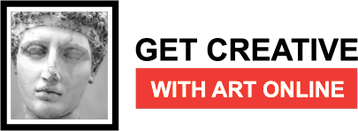 It was decided with the management of the school, Mrs Elisabeth Ejrefalk (Head ) and Mrs Kea Terneborg (Ass Head) to organise the Multiplier Events at 4 different occasions. They really pushed for the project because they are interested in future international cooperation.Dependent of the difficulty of relieving staff for an extracurricular activity that promotes learning we have decided to offer 4 different occasions that the management offered us. The prevailing situation with lack of time is a common problem in all schools in Sweden. The in-service training is planned long ahead.Date:		Activity:			        Time:220419		ME-Staff meeting, presentation of the project      15:00-16:00220609		Prep Meeting with the heads and teachers             16:00-17:00		to plan the rest of the series of ME´s	220811		ME-Thorough information on the website, the               15:00-16:30		materials including a workshop for the selections		of the modules to work on. Decision on the chosen		modules. (see below)220901-		Work on the modules, let teachers and pupils test221031		according to the list below the teachers/staffTeacher /teams		Email	  Year                      ModuleAlexandra Wastesson      Alexandra.wastesson@jarfalla.se  Special needs      3 Nature				Years 3,4,5					      5 Our WorldKristina Fredzell    Kristina.fredzell@jarfalla.se                       Preschool class     3 Nature					      1 Love & FamilyÅsa Hörnström      asa.hornstrom@jarfalla.se                              3                         3 NatureRima Örun              rima.orun@jarfalla.se		      3                         3 NatureCarina Thorén        carina.thoren@jarfalla.se	      3                         3 NatureGeorgios Sarigiannidis  Georgios.sarigiannidis@jarfalla.se         3                         2 Strength &PowerPaula Chahin              paula.chahin@jarfalla.se                               5                        3 NatureMaria Sawmi              maria.sawmi@jarfalla.se                               5                         5 Our World/ 6 Science 					          & Technology 221125	ME  meet with staff and the Head teacher		11:00-13:00	Videoclips recorded, exhibition at school with the artworks by the pupils.	Plans for an open exhibition in the library in the art exhibition hall at Järfälla Kultur	The interest for international cooperation has increased and it has eg  led 	to sending in an application for a preparatory visit to Italy for the head teacher.                     Elisabeth Ejrefalk : https://www.youtube.com/shorts/9aCmQDf_8l0                     Alexandra Wastesson: https://youtu.be/z7zpeBONqGA